桃園市立永豐高中110學年度肖像和教室佈置頒獎110年10月28日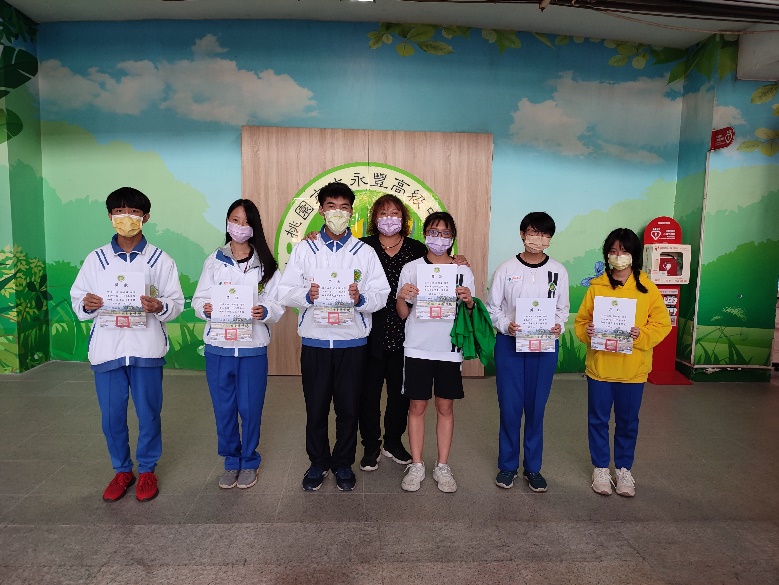 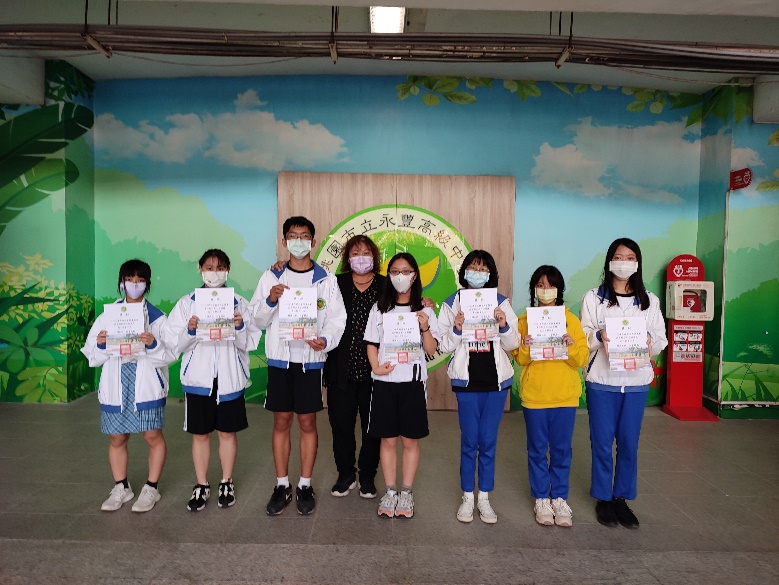 得獎班級合照得獎者合照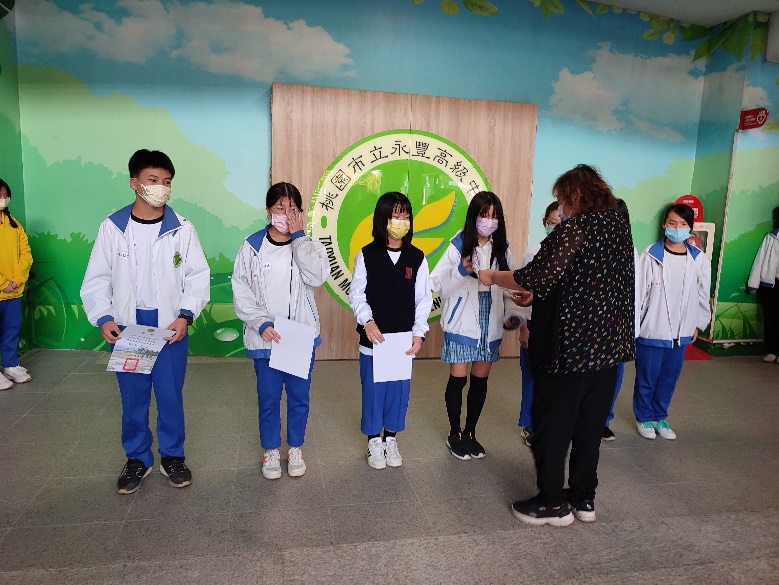 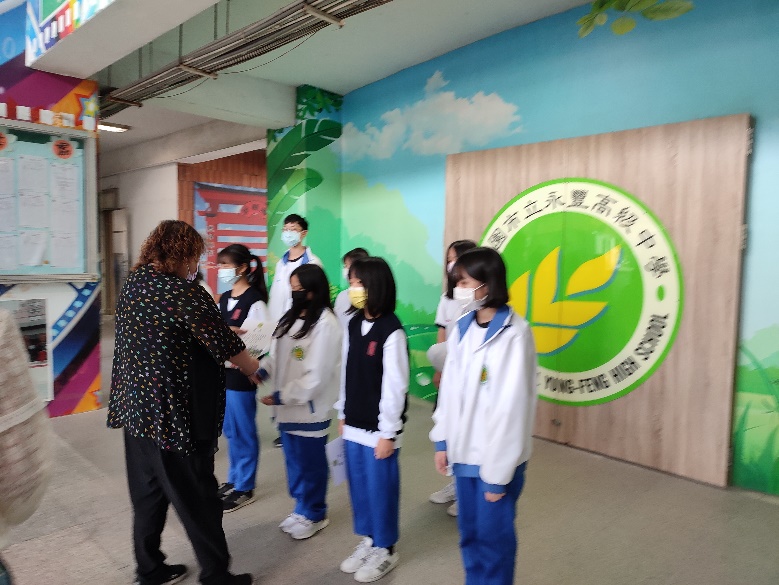 主任授獎頒獎情形